Dobra forma (dobraforma.ku.edu) Module 4.4 Завдання 5 Transcript В ліжку є великий гараж.На Фейсбуку часто цікаві фотографії.В банку зараз відомі бізнесмени.На ринку є чотири кімнати.В літаку зараз американський президент.This work is licensed under a  
Creative Commons Attribution-NonCommercial 4.0 International License. 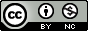 